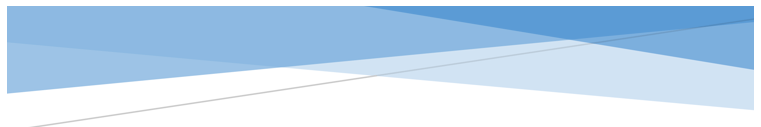 Voorwoord“Van SGM-studente naar SGM-professional”Na maanden zwoegen en zweten mag ik met trots mijn afstudeeronderzoek van de opleiding Sport, Gezondheid en Management (SGM) presenteren. Het is een lang proces geweest met af en toe gezonde tegenzin, maar tegelijkertijd ook met plezier. Ik heb van het gehele onderzoeksproces veel geleerd wat in dit product ‘professioneel handelen’  wordt beschreven.  Het professioneel handelen is een procesverslag waarin naast een terugblik op het onderzoeksproces wordt gereflecteerd op de afstudeerstage en SGM-kerntaken en bijbehorende competenties. De kerntaken met competenties hebben tijdens de opleiding geholpen in de ontwikkeling van SGM-studente naar SGM-professional. Met het product ‘professioneel handelen’ hoop ik een goed beeld te geven van deze ontwikkeling die tevens de basis vormt voor het afronden van de opleiding Sport, Gezondheid en Management aan de Hanzehogeschool te Groningen. Henriët van MalesteinGroningen, juni 2017Inhoudsopgave
Inleiding“De ontwikkeling van SGM-studente naar SGM-professional”In 2013 begon ik als “broekie” aan de opleiding Sport, Gezondheid en Management (SGM) op de Hanzehogeschool te Groningen. Nu vier jaar later mag ik mezelf bijna een SGM-professional noemen. Ik moet zeggen dat de vier jaar voorbij zijn gevlogen. De voornaamste reden dat ik in 2013 voor de opleiding Sport, Gezondheid en Management koos, was dat het een brede opleiding is. Ik heb op de middelbare school altijd geweten dat ik een sportopleiding wilde doen. “Sport is mijn passie en in dat werkveld wil ik graag gaan werken”. Ik deed VWO en kon ook naar de universiteit, maar uiteindelijk heeft mijn passie voor - en interesse in - sport de doorslag gegeven. Spijt heb ik zeker niet. Op het Instituut voor Sportstudies heb ik vier jaar lang mogen genieten van de sportsfeer. Ik heb in alle jaren veel geleerd, zowel door theorie als in de praktijk. Al deze kennis en ervaring moest in het afstudeerproces samenkomen. Ik heb gekozen bij Tennisreis.nl BV af te studeren. In jaar 3 had ik al bij deze organisatie stage gelopen. Het was een geweldige stage en Tennisreis.nl BV bood me de kans na de zomer te komen afstuderen. Ik zag bij Tennisreis.nl BV mogelijkheden nog meer ervaring in het werkveld op te doen en mezelf zodoende tot een SGM-professional te ontwikkelen. Ik heb wederom een fantastische stage gehad, waar ik mezelf naar mijn idee echt van SGM-studente naar SGM-professional heb ontwikkeld.In dit product ‘professional handelen’ staat deze ontwikkeling beschreven. Op de volgende pagina vertel ik kort iets over mezelf met mijn sterke- en zwakke punten en (stage)ervaringen. In het eerste hoofdstuk kijk ik terug op de stage, het afstudeerproces en de op te leveren eindproducten. Vervolgens reflecteer ik in hoofdstuk twee op mijn leerdoelen die ik aan het begin van jaar vier heb opgesteld. Zijn deze doelen behaald? Wat ging er goed en wat kon beter? In hoofdstuk drie beschrijf ik de ontwikkeling van SGM-studente naar SGM-professional aan de hand van de zes kerntaken en onderliggende competenties. Introductie met persoonlijk profielMijn persoonlijk profiel is uitgebreid te bekijken op mijn Online portfolio of LinkedIn profiel.Wie ben ik?Ik ben Henriët van Malestein, 22 jaar oud en kom uit het gezellige dorpje Hierden. Hier heb ik mijn hele leven gewoond, totdat ik ging studeren. Nu woon ik op kamers in Groningen. Ik heb zes jaar op het Christelijk College Nassau Veluwe in Harderwijk gezeten. Helaas ben ik in 2012 gezakt voor mijn VWO-examen. Ik heb een jaar VAVO op Landstede gedaan waarna ik in 2013 mijn VWO-diploma heb behaald. Mijn hele leven ben ik al een sportliefhebber. Ik tennis twee keer per week, in het voorjaar speel ik competitie en in de zomer zo veel mogelijk toernooien. Het kijken van sport op televisie doe ik nog meer. De tennis- en schaatstoernooien vind ik het allerleukst en (Nederlands) voetbal kijk ik bijna altijd!Sterke- en verbeterpuntenBehaalde cursussenFitnesstrainer AInleiding in de psychomotorische therapieInleiding in de sportpsychologie Preparationcourse Actieve en Gezonde LeefstijlPreparationcourse Beleid in Sport, Bewegen en GezondheidStages en ervaringenStagiaire bij Sportcentrum Hierden (jaar 1) Stagiaire bij Jongeren op Gezond Gewicht, gemeente de Wolden (jaar 2)Stagiaire bij Tennisreis.nl BV (jaar 3 en 4)Hoofdstuk 1. Het afstudeerprocesTerugkijkend op het afstudeerproces kan ik zeggen dat het zwaar is geweest. Drie dagen stage op locatie, het schrijven van een afstudeeronderzoek met bijbehorende producten en persoonlijke omstandigheden maakten dat ik soms door de bomen het bos niet meer zag. Desondanks wil ik allereerst zeggen dat ik ontzettend trots ben op mezelf. De stage omschrijf ik als veelbewogen. Er is veel gebeurd, ik heb binnen het bedrijf veel mogen zien en meemaken en bovenal heb ik nieuwe ervaringen opgedaan. Het zijn geen gemakkelijke maanden geweest, maar wel hele mooie- en fijne maanden waarmee ik mijn eigen rugzak voor het ontwikkelen van SGM-studente naar SGM-professional goed heb mogen en kunnen vullen.Reflectie op eigen functioneren tijdens het afstudeerprocesVoorbereidingDe voorbereiding op het afstudeerproces verliep niet soepel. Ik had pas in augustus de definitieve knoop doorgehakt dat ik in semester 7 wilde afstuderen (en een minor in het laatste semester ging volgen). De late beslissing kwam mede door keuzes die Jacco Eltingh, eigenaar van Tennisreis.nl BV, zou maken. Deze keuzes kwamen later dan voorzien en daar zat ik gedeeltelijk op te wachten. Uiteindelijk heb ik in augustus de knoop doorgehakt en was Tennisreis.nl BV ook blij dat ik er nog een half jaar aan vast plakte. Door deze late beslissing had ik bij de start van semester 7 nog geen eerste- en tweede afstudeerbegeleider en moest een aantal zaken via de examencommissie geregeld worden. Uiteindelijk is het goed gekomen en mocht ik - met wat vertraging - toch beginnen met afstuderen!Allereerst moest er een plan van aanpak komen waarin de richtlijnen voor mijn afstudeeronderzoek werden beschreven. Het maken van dit plan van aanpak verliep niet makkelijk. Ik zette het onderzoek telkens te breed weg, waardoor ik continu aanpassingen moest doen. Ik heb voor mijn idee wel vijf plannen van aanpak geschreven, wat mijn motivatie niet ten goede kwam. Ook het drie dagen per week stage lopen viel tegen. Ik kon op locatie veel (werk)ervaring opdoen, maar hierdoor had ik alleen op donderdag en vrijdag tijd om aan het afstudeeronderzoek te werken. Het weekend was ook voor leuke dingen. Bij het maken van het plan van aanpak concludeerde ik dat ik het afstuderen had onderschat. Terwijl het plan van aanpak nog niet was goedgekeurd, ben ik begonnen met zoeken naar wetenschappelijke literatuur voor het praktijkgericht onderzoek. Ik wist immers ongeveer wat ik wilde onderzoeken. Uiteindelijk is mijn plan van aanpak in december definitief goed gekeurd.DataverzamelingHet verzamelen van data vond ik leuk en ging me goed af. Vooral het zoeken naar wetenschappelijke literatuur vond ik interessant. Ik heb veel onderzoeken gelezen en de resultaten meegenomen die voor mijn hoofd- en deelvragen relevant waren. Vanuit verschillende invalshoeken heb ik een variabele (‘vormgeving’, ‘vertrouwen’ en ‘angst voor verlies’) beschreven. Het kostte wel meer tijd en moeite dan ik van te voren had verwacht. Het theoretisch kader had ik sterk weggezet. Deze literatuur vormde de basis voor de door mijzelf opgestelde checklist voor een goede website. De checklist heb ik aan experts voorgelegd en hen gevraagd feedback en aanvullingen te geven. Ik heb veel van deze interviews geleerd. Waar ik in het eerste interview weinig heb doorgevraagd en de interviewvragen gestructureerd afnam, kon ik in het derde interview verder doorvragen op aanvullingen die ter sprake kwamen. Ik had inmiddels meer kennis dan voorheen op dit gebied. Ook heb ik bij elk interview op locatie een kijkje in de keuken mogen nemen. Na de feedback van experts heb ik een definitieve checklist opgesteld die ik voor een nulmeting van de huidige website van Tennisreis.nl BV heb gebruikt. Deze nulmeting vormt de basis van het beroepsproduct, waarin concrete aanbevelingen voor het verbeteren van de website worden gegeven. De data voor dit beroepsproduct had ik al verzameld. Ik moest het alleen nog toepassen op de website van Tennisreis.nl BV.Het (schrijf)procesDoordat ik mijn plan van aanpak meerdere malen moest aanpassen, liep ik al snel achter op de planning. Toch was mijn doel om het afstudeeronderzoek voor de deadline van semester 7 (januari 2017) af te krijgen. Dit was krap, maar in mijn ogen met strakke planning en een hoofd vol met opgedane kennis en motivatie haalbaar. Echter in de kerstvakantie liep ik tegen onduidelijkheden aan en had ik ideeën hoe het beter kon. Ik kwam bijvoorbeeld tot de conclusie dat het beter was experts te interviewen in plaats van enquêtes afnemen; dat had meer toegevoegde waarde en gaf daadwerkelijk informatie die ik nodig had. Daarnaast werd ik eind december toegelaten tot de minor Online marketing, waarmee ik kansen zag deze minor te gebruiken om mijn afstudeeronderzoek vollediger te maken. Toen ik ook achter ging lopen op de planning, viel het doek en zag ik in dat de deadline van semester 7 niet meer haalbaar was. Ik heb in de kerstvakantie elke dag aan het afstudeeronderzoek gewerkt, maar stopte wanneer het niet goed lukte. Hierdoor viel ook de druk weg die ik mezelf had opgelegd. Doordat het niet per se moest kon ik, op de momenten dat ik aan het afstudeeronderzoek werkte, het weer met plezier doen. Toen de deadline van semester 7 niet was gehaald, wilde ik het praktijkgericht onderzoek en bijbehorende eindproducten zo snel mogelijk inleveren (in februari of maart). Al snel merkte ik dat de minor erg druk was. Een goede planning was wederom nodig. Ik had vanaf maart elke donderdagmiddag en vrijdag voor het afstudeeronderzoek ingepland. Dit gaf rust en overzicht. Toch besefte ik begin mei dat er nog veel moest gebeuren en dit niet alleen op de donderdagmiddag en vrijdag ging lukken. Ik heb vanaf mei elk vrij moment voor mijn afstudeer-onderzoek gebruikt. AfrondingToen ik de interviews eenmaal had afgenomen, zag ik daadwerkelijk vooruitgang. De resultaten van de interviews had ik zo op papier, evenals het schrijven van de conclusie, de beperkingen van het onderzoek en aanbevelingen voor vervolgonderzoek. Het in elkaar zetten van het beroepsproduct ging me goed af. Ik wist ondertussen wat factoren voor een goede website waren en welke online persuasion technieken ingezet konden worden om de conversie te verhogen. Ik vond het zelfs leuk om mijn opgedane kennis (door literatuur en praktijkervaringen) zelf in de praktijk toe te passen. Bij het schrijven van de aanbevelingen voor de website van Tennisreis.nl BV voelde ik me zelfs een beetje een online marketing expert! Het schrijven van dit product ‘professioneel handelen’ ging in het begin moeizaam. Ik heb een fantastische stage gehad en ontzettend veel geleerd. Deze organisatie heb ik zelfs ik heb een half jaar in m’n eentje ‘gerund’. Doordat ik zoveel heb gedaan en geleerd, vond ik het lastig om dit concreet in maar tien pagina’s op papier te krijgen. Ik heb de belangrijkste leerervaringen beschreven en hierom heen een zo duidelijk mogelijk beeld proberen te schetsen waarom ik mezelf van SGM-studente naar SGM-professioneel heb ontwikkeld.Minor Online marketingIk had verwacht meer opgedane kennis van de minor Online marketing in mijn afstudeerproces te gebruiken. De theorie over conversieverbetering bevestigde wat ik in mijn praktijkgericht onderzoek heb beschreven: vertrouwen bij webbezoekers creëren en vervolgens inspelen op de angst voor verlies en schaarste om de conversie te verhogen. Echter nieuwe theorieën of tips over deze variabelen kreeg ik niet. In elk interview met een expert uit het werkveld kwam naar voren dat de website zeker goed moet zijn, maar daarnaast stijgt de conversie door het inzetten van andere online marketing instrumenten: SEO, SEA, Display advertising, Remarketing, Affilatemarketing. Een website is slechts onderdeel van online marketing. Persuasion bevindt zich overal en de kracht van online persuasion moet op meerdere platformen en kanalen worden ingezet.Reflectie op eindproductenIk ben tevreden over de eindproducten: plan van aanpak, praktijkgericht onderzoek, beroepsproduct en professioneel handelen. Het kostte weliswaar veel tijd, moeite en energie, maar ik ga door tot het in mijn ogen goed is. Opdrachtgever Jacco Eltingh is blij met het onderzoek en de aanbevelingen. Als de producten door school met een voldoende zijn beoordeeld, gaan we samen een dag op kantoor zitten om de verbeterpunten op de website door te voeren.Het beoordelingsformulier van opdrachtgever Jacco Eltingh is in bijlage 3 toegevoegd. Ik heb een goede beoordeling gehad en op mijn laatste stagedag zijn mooie woorden gesproken. In mijn afstudeerstage had ik een grote verantwoordelijkheid. Dit was af en toe spannend, maar ik heb er zeker veel van geleerd. Door deze verantwoordelijkheid heb ik mezelf echt van SGM-studente naar SGM-professional ontwikkeld. Dit is ook terug te zien in de beoordeling van opdrachtgever Jacco Eltingh “Henriët is klaar om een waardevolle collega te zijn in een bedrijf waar een rustige, vertrouwde omgeving is”.Reflectie op de stage bij Tennisreis.nl BVNa een stage in semester 6 en een zomerperiode vakantiewerk bij Tennisreis.nl BV zag ik mogelijkheden om mezelf in de afstudeerstage nog verder te kunnen ontwikkelen naar een SGM-professional. Waar ik voor de zomer met twee andere collega’s en een andere stagiaire voor Tennisreis.nl BV werkte, stond ik er na de zomer alleen voor. Naast dagelijkse werkzaamheden zoals administratie, verwerken van boekingen, opstellen van reisbescheiden en het up-to-date houden van de website kreeg ik nieuwe werkzaamheden die voor uitdaging zorgden. Allereerst moest ik de tennisreizen, -kampen en -weekenden voor 2017 inkopen. Hierbij moest het hotel of appartement (en de vlucht), de tennisbanen en de tennisleraren geregeld worden. Ik had veel mail- en telefooncontact met reisbureaus TUI en Corendon en contactpersonen van hotels en tennisclubs in Nederland. Als de reizen waren ingekocht, stelde ik een kostprijscalculatie op die uiteindelijk tot een verkoopprijs leidde, rekening houdend met de brutowinstmarge en het afdragen van BTW. Dit waren voor mij uitdagingen en de verantwoordelijkheid die ik hiervoor kreeg vond ik spannend. Gelukkig kon ik met vragen *altijd bij Jacco Eltingh, eigenaar van Tennisreis.nl BV, terecht. Daarnaast werden samenwerkingsverbanden met tennisscholen gestart: Nick de Stigter, Simon Tennisschool en Beleefbergamo. Met Nick de Stigter worden tennisreizen naar Ibiza georganiseerd, met Simon Tennisschool naar Turkije en met BeleefBergamo naar Italië. Er is intensief mail- en telefooncontact geweest om deze reizen voor 2017 volledig verzorgd te maken. Het hotel, de vlucht en de tennisbanen moest ik inkopen. Lastig hierbij was dat zowel rekening met de wensen van deze tennisscholen als die van Tennisreis.nl BV gehouden moest worden. Afspraken over de winstmarge, de verkoopprijs, het aantal deelnemers en de tennisleraren moesten duidelijk op papier staan. Ook kreeg ik het Online marketingbeheer op Social Media als nieuwe taak toebedeeld. De pagina’s op Facebook, Twitter en Instagram van Tennisreis.nl, Tenniskamp en Double the Fun (tennisweekenden) heb ik wekelijks met informatie gevuld. Daarnaast mocht ik elk kwartaal een nieuwsbrief maken om deze naar het klantenbestand te versturen en heb ik de nieuwe flyers van Tennisreis, Tenniskamp en Double the Fun voor 2017 ontworpen. Doordat Tennisreis.nl BV een klein bedrijf is en ik een jaar stage heb mogen lopen, kon ik in alle onderdelen van het bedrijf meekijken en werken. Ik heb veel nieuwe kennis en ervaringen opgedaan. Met alle taken en werkzaamheden heb ik aan de volgende SGM-competenties gewerkt:SGM 6 – Managen van financiënSGM 8 – Leidinggeven en managenSGM 11 – Toepassen van sportmarketing & PRSGM 12 – Inspelen op ontwikkelingenSGM 16 – CommunicatieSGM 18 – Zelfsturing en zelfwerkzaamheidHoofdstuk 2. LeerdoelenVoorafgaand aan het afstudeerproces heb ik de onderstaande leerdoelen opgesteld. Deze leerdoelen dragen bij aan de ontwikkeling van SGM-studente naar SGM-professional. In dit hoofdstuk wordt gereflecteerd op de leerdoelen. Zijn de doelen behaald? Wat ging goed en wat kon beter? Leerdoelen jaar 4Leerdoel 1. ‘Ik wil efficiënter leren werken waardoor ik een goede balans in tijd tussen school, stage en leuke activiteiten kan vinden (en behouden)’Ik heb dit leerdoel opgesteld omdat ik vind dat opdrachten en verslagen mij te veel tijd kosten. Waar ik van andere studenten hoor dat ze een opdracht of deel van het verslag in een middag maken, zit ik twee dagen te ploeteren en ervaar ik op het laatste moment vaak stress. Door efficiënter te werken hoop ik een goede balans tussen school, stage en leuke activiteiten te vinden (en te behouden)Om dit leerdoel te behalen wil ik allereerst niet te lang aan een stuk tekst of deel van het verslag werken. Niet alles hoeft perfect; goed is goed. Ook moet ik niet te lang bij de details stilstaan en leren hulp te vragen. Ik zoek het vaak net zolang uit tot het mezelf is gelukt. Het is veel efficiënter om hulp aan docenten of medestudenten te vragen zodat ik vervolgens met een opdracht verder kan. Hierbij geven anderen ook nieuwe inzichten waar ik wellicht zelf niet aan had gedacht. Tot slot wil ik in de loze uurtjes op een dag ook aan een opdracht voor school zitten. Op dit moment lukt het alleen als ik een hele middag of avond vrij heb. Ik ga er dan rustig voor zitten en werk de punten gestructureerd af. Leerdoel 2. ‘Ik wil voor mei 2017 weten wat ik na de zomer ga doen; werken, reizen, studeren?’In juli 2017 hoop ik als SGM-studente afgestudeerd te zijn. Wat ik na SGM wil, weet ik nog niet. Wil ik doorstuderen , een half jaar werken en vervolgens een paar maanden reizen of al direct op zoek naar een baan? Door hier veel aandacht aan te besteden, hoop ik voor mei deze keuze te kunnen maken.Om dit (leer)doel te behalen ga ik komend jaar allereerst in een schriftje bijhouden wat ik wel en niet leuk vind (studies, vakken en masters). Hierbij wil ik noteren wat ik aan een studie, vak of master leuk vind en wat me tegenhoudt (welke onderwerpen). Ook ga ik open dagen en voorlichtingen van verschillende hogescholen en universiteiten bezoeken. Op de open dagen wil ik veel met docenten en studenten praten om een goed beeld van de opleiding en het werkveld te krijgen. Tot slot ga ik vacatures op LinkedIn en internet bekijken en de leuke vacatures bewaar ik. Overige doelen Motivatie en plezier gedurende het afstudeerproces behouden en in juli 2017 afgestudeerd zijn, met een sterk praktijkgericht onderzoek waarin ook wetenschappelijke literatuur is beschreven.Reflectie op leerdoelenHet eerste (leer)doel ‘ik wil effectiever leren werken waardoor ik een goede balans in tijd tussen school, stage en leuke activiteiten kan vinden (en behouden)’’ is deels gelukt. Ik heb ontzettend lang aan stukken tekst gewerkt, bijvoorbeeld de inleiding en het theoretisch kader van het praktijkgericht onderzoek. Ik wilde dat het goed was en ik ben doorgegaan tot het naar mijn idee goed was. Hierdoor was ik soms te lang met een stuk bezig, wat veel tijd heeft gekost. ‘Gelukkig’ had ik de mazzel dat ik een half jaar uitloop had om mijn afstudeeronderzoek af te krijgen na het missen van de deadline van semester 7. Nu kan ik bij het schrijven van deze reflectie zeggen dat ik dit niet erg vind. Ik heb nu in mijn ogen een sterk afstudeeronderzoek opgeleverd. Ik wil opdrachten graag goed inleveren, vooral het afstudeeronderzoek. Gedurende het afstudeerproces heb ik wel om hulp gevraagd. Ik liep een aantal keer op bepaalde punten vast en heb mijn collega’s bij Tennisreis.nl BV, afgestudeerde vriendinnen en ook afstudeerbegeleider Ingmar gevraagd hoe ik het moest aanpakken. Vooral toen ik het plan van aanpak al drie keer had aangepast wist ik het niet meer en vroeg ik concreet: “Wat moet ik nu dan wel doen?” Van iedereen kreeg ik handvatten waarmee ik stap voor stap verder kwam. De ene keer waren het kleine stapjes en de andere keer waren het stappen vooruit. Tot slot heb ik ook in de uurtjes tijd die ik over had aan mijn afstudeeronderzoek gezeten. Hierbij moet ik wel zeggen dat dit vaak ’s ochtends voor school was. Als ik ’s avonds een uur niets te doen had, ging ik televisie kijken. Het frustreerde soms wel dat ik moest stoppen om naar de les te gaan terwijl ik net goed bezig was. Het tweede leerdoel ‘ik wil voor mei 2017 weten wat ik na de zomer ga doen; werken, reizen, studeren?’ is gelukt. Ik heb gedurende dit jaar van elke studie of vak opgeschreven wat ik wel en niet leuk vind. Leuke onderwerpen zijn: sport, psychologie, financiën, taal en het helpen van mensen. Door mijn minor ben ik erachter te komen dat ik in een sportorganisatie wil werken; andere organisaties vind ik suffer. Daarnaast heb ik de masterdagen van de VU, RUG en UU bezocht en heb ik aan veel mensen in mijn omgeving gevraagd welk werk of studie zij doen of hebben gedaan. Hierdoor heb ik veel verschillende werkzaamheden gehoord. Uiteindelijk heb ik in mei de knoop doorgehakt: ik ga me inschrijven voor de premaster Communicatiewetenschap en wil daarna een master Communicatiewetenschap volgen, beiden op de Vrije Universiteit in Amsterdam. Tijdens mijn stages en minor merkte ik dat bijna alles in het dagelijks- en arbeidsleven met communicatie te maken heeft. De verschillende onderdelen van communicatie wil ik graag leren. Met deze premaster en daarna master Communicatiewetenschap hoop ik door zowel mijn praktijkervaring (SGM) als wetenschappelijke kennis en vaardigheden (Communicatiewetenschap) op de arbeidsmarkt in de sportsector breed inzetbaar te zijn. Mijn droombaan of -toporganisatie ben ik helaas nog niet tegen gekomen; een doel voor de komende twee jaar!Mijn overige doelen zijn deels bereikt. Ik heb in mijn ogen een sterk praktijkgericht onderzoek opgeleverd waarin ook wetenschappelijke literatuur is beschreven. Ik moet natuurlijk nog wel wachten op de definitieve uitslag en cijfers. Daarnaast hebben momenten en weken van motivatie en plezier zich afgewisseld met momenten en weken van stress, ‘geen zin’ en een gevoel van ‘moeten’. Ik moet zeggen dat ik ontzettend toe ben aan een heerlijke vakantie, hopelijk met een fijn gevoel en leeg hoofd.Hoofdstuk 3. SGM-kerntaken en competentiesIn dit hoofdstuk wordt de ontwikkeling van SGM-studente naar SGM-professional aan de hand van de SGM-kerntaken en competenties beschreven. Allereerst staan alle kerntaken en competenties met het niveau per jaar opgesomd. Gedurende de opleiding is aan alle kerntaken en competenties gewerkt. Deze bewijslast staat in een overzicht in bijlage 2. In dit hoofdstuk staan de kerntaak overstijgende competenties uitgebreid toegelicht. Daarnaast worden de Dublin descriptoren beschreven, dit zijn eindtermen waar alle studenten van de hogescholen in Europa aan moeten voldoen.3.1 Ontwikkeling kerntaken en competenties per jaarIn bijlage 1 staan alle kerntaken en competenties met het behaalde niveau per jaar overzichtelijk weergegeven. Alle competenties zijn aan het einde van het afstudeerproces afgerond op niveau C. De competenties ‘Het bewaken van kwaliteit’ en ‘zelfsturing en zelfwerkzaamheid’ beheers ik zelfs op niveau D (excellent). Ik neem graag de eindverantwoordelijkheid en controle van verslagen, opdrachten of stukken. Ik lees dit door, controleer en verbeter waar nodig. Op deze manier weet ik dat het in ieder geval naar mijn mening goed en netjes wordt ingeleverd. Daarnaast kan ik goed zelfstandig werken; dit doe ik het liefst. Ik kan me dan volledig concentreren en in rust aan opdrachten en verslagen werken.3.2 Toelichting kerntaak overstijgende competentiesSGM 14 – Ontwikkelen en borgen van sporteigenheidOp de middelbare school heb ik altijd gezegd: “sport is mijn passie en daar wil ik in werken”. Op het Instituut voor Sportstudies heb ik vier jaar lang mogen genieten van de sportsfeer. Tijdens stages en opdrachten heb ik mijn passie en enthousiasme voor sport zeker ingezet (vooral bij Tennisreis.nl BV). Het belang van sport en bewegen is tijdens de opleiding vaak naar voren gekomen. De woorden ‘sport’ en ‘bewegen’ worden in het dagelijks leven veelal door elkaar gebruikt. Als SGM-professional weet ik dat er veel overlap is, maar er ook verschillen zijn: sport als fysiek spel waarin de geleverde sportprestatie centraal staat, gezondheidsgericht bewegen en leefstijlsporten. Tijdens mijn stage bij Jongeren op Gezond Gewicht (JOGG) zijn deze verschillen het meest duidelijk geworden. Ik heb samen met mijn stageteam allerlei activiteiten georganiseerd gericht op een gezonde leefstijl met sport of bewegen als middel. Hierin heb ik gezien dat het geen zin heeft aan een dood paard te trekken. Mensen moeten daadwerkelijk een gezonde leefstijl willen creëren en automatiseren. Die echte wil ontbreekt vaak. In deze stage heb ik het belang van sport en bewegen als maatschappelijke functie ook gezien. Sport en bewegen wordt steeds meer ingezet als middel om maatschappelijke doelen te realiseren (in het kader van gezondheid, welzijn, veiligheid). Samenwerken met diverse partijen (scholen, gemeente, sportaanbieders) en het delen van kennis zie je tegenwoordig steeds vaker.                                    In mijn afstudeerstage bij Tennisreis.nl BV kon ik mijn affiniteit en passie voor sport en bewegen helemaal kwijt. Ik ging met veel enthousiasme naar stage. Bij Tennisreis.nl BV kan sport (tennis) als doel en middel gezien worden. Het beter worden in tennis is het doel van een tennisreis, maar ook het middel om een leuke, ontspannen vakantie te hebben en tegelijkertijd actief bezig te zijn. SGM 15 – Samenwerken en samenwerkend lerenSamenwerken en samenwerkend leren is tijdens de opleiding veel teruggekomen. Elk studiejaar waren de meeste opdrachten in groepsverband. De groepen liepen uiteen van tweetallen (run-bike-run, preventieve organisatie diagnose) tot groepen van tien personen (community of practice, internationale game). Ik heb ervaren dat ik samenwerken fijn vind, maar wel met een groep van hetzelfde niveau en medestudenten die er volledig voor willen gaan. In veel groepen heb ik gemerkt dat de helft van de studenten inzet en motivatie toont, maar helaas de andere helft met zo weinig mogelijk inspanning een opdracht wil halen. Dit frustreerde mij soms. Als ik over mezelf spreek is een duidelijke verbetering in mijn samenwerking in groepen te zien. Waar ik het eerste- en tweede jaar vaak de opdrachten van anderen (af)maakte of verbeterde (als zij het naar mijn mening niet goed deden), veranderde dit in het derde jaar en vooral in het laatste jaar tijdens de minor naar een leidende rol waarin ik overal bovenop zat, veel dingen controleerde en vooral aan mijn groepsgenoten aangaf wat beter kon. Ook gaf ik de laatste twee jaar eerlijk aan als ik vond dat ik het meest gedaan had en dat iemand anders daarom in een andere opdracht het voortouw mocht nemen (als het iets was wat in zijn of haar kracht stond). Hierdoor begon ik samenwerken leuker te vinden en besefte ik “je hoeft niet alles alleen te doen” en “andere studenten of docenten geven andere inzichten waar jij niet aan had gedacht”. Mét anderen word ik zelf ook beter!Tijdens mijn afstudeerstage bij Tennisreis.nl BV heb ik veel samengewerkt, zowel met collega’s intern als met externe contactpersonen van reisbureaus, tennisleraren en samenwerkingspartners zoals Nick de Stigter, Simon Tennisschool en BeleefBergamo. Bij samenwerkingen moest met ieders wensen en behoeften rekening worden houden. Het besef “je hebt anderen nodig en zij hebben jou nodig” is tijdens deze stage vaak naar voren gekomen. Als stagiaire bracht ik (nieuwe) informatie, kennis en ideeën vanuit de opleiding SGM mee, waar Tennisreis.nl BV als organisatie verder mee kon (bijvoorbeeld op het gebied van marketing en het inspelen op het belang van sport en bewegen). Daarnaast heb ik met een frisse blik de organisatie een half jaar draaiende gehouden en bijvoorbeeld meegedacht over nieuwe inspirerende locaties voor tennisreizen (Ibiza en Bulgarije).SGM16 – CommunicatieCommunicatie is tijdens de opleiding in elke vorm naar voren gekomen: professioneel en zakelijk naar opdrachtgevers, enthousiast naar basisschoolleerlingen tijdens het geven van (sport)lessen (op stage) en het concreet en duidelijk verwoorden van ideeën en mening naar groepsgenoten, medestudenten en collega’s binnen de stage-organisatie. Hierbij heb ik geleerd dat luisteren ontzettend belangrijk is. Je moet naar elkaar luisteren en dan ingaan op hetgeen er gezegd wordt. Iedereen heeft verschillende ideeën of inzichten. Door te luisteren en alle ideeën of inzichten samen te nemen, kan tot het beste gekomen worden. Het kort en bondig (to-the-point) communiceren is elk studiejaar een leerdoel geweest. Ik kan goed overbrengen wat ik wil zeggen, maar ik doe dit vaak in drie zinnen terwijl het ook in één zin kan. Ik heb medestudenten veelvuldig gevraagd hierop te letten en feedback te geven als ik te langdradig was. In de afgelopen vier jaar is zeker verbetering te zien. Daarbij denk ik tegenwoordig (bij het zeggen van mijn mening of idee) eerst na hoe ik het wil zeggen.Tijdens mijn stage bij Tennisreis.nl BV was communicatie heel belangrijk. Eigenlijk communiceerde ik de hele dag: met collega’s, (potentiële) deelnemers, contactpersonen van reisbureaus, tennisleraren en de samenwerkingspartners, zowel via de mail als de telefoon. Daarnaast plaatste ik op Social Media berichten en foto’s om de tennisreizen te promoten en een band met de doelgroep op te bouwen. De manier waarop werd gecommuniceerd, was bij elke ‘samenwerking’ anders. Naar reisbureaus wordt zakelijker en professioneler gecommuniceerd dan intern naar collega’s of tennisleraren die in dienst waren. Daarbij is professionele communicatie naar (potentiële) deelnemers van tennisreizen noodzakelijk om vertrouwen op te bouwen en voorafgaand een sprankelende en uitnodigende communicatie die aanzet geeft tot het boeken van een tennisreis, -weekend of -kamp.SGM17 – Reflecteren en lerenReflecteren is in bijna elke (groeps)opdracht tijdens de opleiding teruggekomen. Om de ontwikkeling van SGM-studente naar SGM-professional door te maken is reflecteren op je eigen proces het meest belangrijk. Wat doe je goed? Wat kan beter? Hoe moet het beter? Wat zijn doelen om daadwerkelijk een SGM-professional te worden? Het zijn allemaal vragen waarbij elk jaar werd stilgestaan. Bij elke groepsopdracht werd het groeps- en individueel functioneren beoordeeld met als doel hiervan te leren. De zin ‘feedback moet je zien als een cadeautje’ gebruik ik naar mezelf en medestudenten vaak. Ik zie feedback niet als kritiek, maar als cadeautje om beter te worden. Ik voel me verantwoordelijk voor mijn eigen handelen en leren. Reflecteren vind ik hierbij ontzettend belangrijk. Ik wil graag in alles beter worden, dus ik hoor graag hoe ik dingen beter kan doen. Ik sta er voor open  en - indien ik het als waardevol en nuttig beschouw ging/ga ik er zeker wat mee doen. Met dit eindproduct ‘professioneel handelen’ wordt op het totale afstudeerproces gereflecteerd. Hoe is het gegaan en waar kon het beter? Voorafgaand aan het afstuderen is een persoonlijk ontwikkelingsplan opgesteld, hierin stonden leerdoelen waaraan is gewerkt en op wordt gereflecteerd. Al deze punten neem ik mee in het vervolg van mijn studie- en werkloopbaan. SGM18 – Zelfsturing en zelfwerkzaamheidZelfsturing en zelfredzaamheid beheers ik goed. Ik kan goed zelfstandig werken en dingen zelf uitzoeken. Ik doe het soms te veel. Hierdoor ben ik lang met een stuk tekst of opdracht bezig, terwijl als ik het aan medestudenten zou vragen zij mij hier wellicht gelijk mee kunnen helpen. Ik moet zeggen dat ik wel om hulp durf te vragen, maar dat het vaak niet bij me opkomt het te vragen. Ik zoek het ‘gewoon’ op. De ene keer duurt dat (iets) langer dan de andere keer, maar ik kom er vaak zelf uit. Elk jaar heb ik mezelf als doel gesteld om erachter te komen wat ik na SGM wil doen. Welke studie vind ik leuk en waar zie ik mezelf werken? Ik heb veel testen gedaan, open dagen bezocht en met studenten, ouders en collega’s gepraat. Uiteindelijk heb ik in mei de knoop doorgehakt: een premaster en daarna master Communicatiewetenschap op de Vrije Universiteit in Amsterdam. De vakken lijken me interessant en na de master ben ik in het werkveld nog breder inzetbaar. Ik heb gekozen voor een universitaire opleiding omdat ik het werken in groepsverband en in de praktijk even zat ben. Ik wil weer leren uit boeken en nieuwe theorie en kennis opdoen!Het afstudeeronderzoek werd zelfstandig uitgevoerd (zelfsturing en zelfredzaamheid staan centraal). Als ik een gesprek met de opdrachtgever of afstudeerbegeleider nodig had, moest ik hier zelf initiatief voor nemen. Buiten deze gesprekken is het gehele afstudeeronderzoek zelfstandig uitgevoerd. De werkzaamheden tijdens mijn stage bij Tennisreis.nl BV heb ik ook zelfstandig gedaan. Waar ik voor de zomervakantie (stage jaar 3) nog met twee collega’s en een mede-stagiaire werkte, stond ik er in mijn afstudeerstage alleen voor. Ik was verantwoordelijk voor alle werkzaamheden binnen Tennisreis.nl BV en moest deze zelfstandig uitvoeren. Natuurlijk kon ik wel met collega’s van TennisEvents overleggen, maar de uitvoering deed ik alleen.3.3 Dublin descriptorenDe Dublin descriptoren beschrijven de eindtermen voor alle studies van de hogescholen in Europa. De aanleiding voor het opstellen van deze descriptoren is het streven naar opleidingen van gelijkwaardig niveau in verschillende landen binnen Europa. In bijlage 4 staan deze Dublin Descriptoren opgesomd.In de toelichting op mijn kerntaak overtijgende SGM-competenties zijn de Dublin Descriptoren al naar voren gekomen. Allereerst heb ik kennis en inzicht in een vakgebied. Tijdens mijn afstudeerstage ben ik een half jaar alleen voor Tennisreis.nl BV werkzaam geweest. Natuurlijk kon ik met vragen bij eigenaar Jacco Eltingh terecht, maar alle werkzaamheden voerde ik alleen uit. Na een half jaar stage in jaar 3 en een zomer vakantiewerk, had ik voldoende kennis en ervaring om deze verantwoordelijkheid te krijgen. Hiermee heb ik laten zien dat ik mijn kennis en inzicht ook in de praktijk kan toepassen. Ik was een ‘spin in het web’ en in de volgende gebieden actief: inkoop en verkoop, administratie, communicatie en (online) marketing. Wat ik precies heb gedaan staat in eerdere hoofdstukken van dit ‘professioneel handelen’ al beschreven. Met het praktijkgericht onderzoek heb ik ook laten zien te voldoen aan de Dublin Descriptor ‘oordeelsvorming’.  Ik heb relevante gegevens verzameld en geïnterpreteerd om uiteindelijk een oordeel (en advies) te geven op een bepaald aspect. Daarnaast heb ik tijdens stages veel ervaring opgedaan met het communiceren naar verschillend publiek: met de opdrachtgever, collega’s, klanten en deelnemers en externe partijen. De manier waarop werd gecommuniceerd was bij elke publiek anders. Tot slot kan ik goed zelfstandig werken en leren. Ik durf wel te stellen dat zelfstandig werken een kwaliteiten is. Ik bezit de capaciteiten om tijdens mijn premaster (en master) communicatiewetenschap zelfstandig aan het werk te kunnen.Nawoord“Van SGM-studente naar SGM-professional”Hopelijk heb ik met dit eindproduct ‘professioneel handelen’ een goed beeld gegeven van mijn ontwikkeling van SGM-studente naar SGM-professional. Ik heb vier fantastische jaren gehad waar ik begon als “broekie” maar zeker ben uitgegroeid tot SGM-professional. Na de zomer wil ik beginnen met de premaster Communicatiewetenschap aan de Vrije Universiteit in Amsterdam. De kennis die ik tijdens de opleiding Sport, Gezondheid en Management heb opgedaan, zowel in de theorie als praktijk, neem ik zeker mee in mijn rugzak op mijn verdere reis richting toekomst.Het afstuderen is voor mij een lang proces geweest, maar tevens een proces waar ik veel van geleerd heb. Naast af en toe wat frustratie, heb ik zeker genoten. Ik ben trots dat het is gelukt en ik ben ook trots op de eindproducten die ik ga opleveren.Tot slot wil ik de organisatie Tennisreis.nl BV nogmaals bedanken. Tennisreis.nl BV bood me een fantastische stage- en afstudeerplek, waar ik me heb kunnen ontwikkelen, veel ervaringen heb opgedaan en uitdagingen ben aangegaan. Alle collega’s wil ik bedanken voor de hulp en fijne tijd die ze me hebben gegeven. Daarnaast wil ik mijn afstudeerbegeleider Ingmar de Vries bedanken. Ingmar was bereid mij in alles te begeleiden en met vragen kon ik bij hem terecht. BijlagenBijlage 1. Ontwikkeling per jaar kerntaken en competentiesDe onderstaande tabel geeft overzichtelijk het behaalde niveau per jaar van alle kerntaken en competenties weer. Alle competenties zijn minimaal op niveau C afgerond. Bijlage 2. Bewijslast kerntaken- en competenties per jaarBijlage 3. Beoordelingsformulier werkveldbegeleider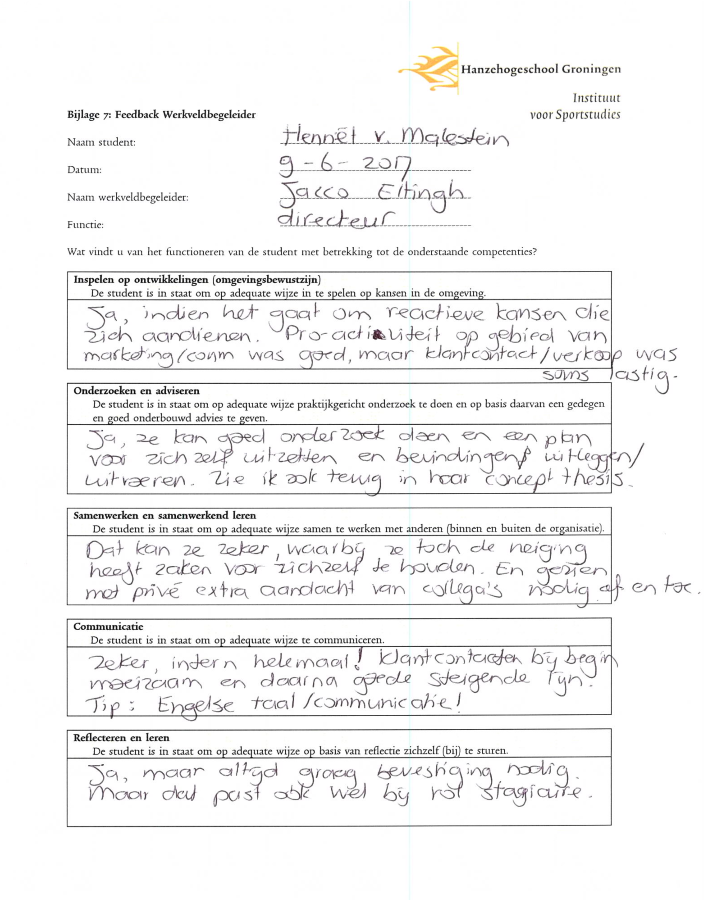 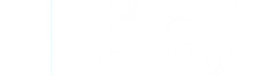 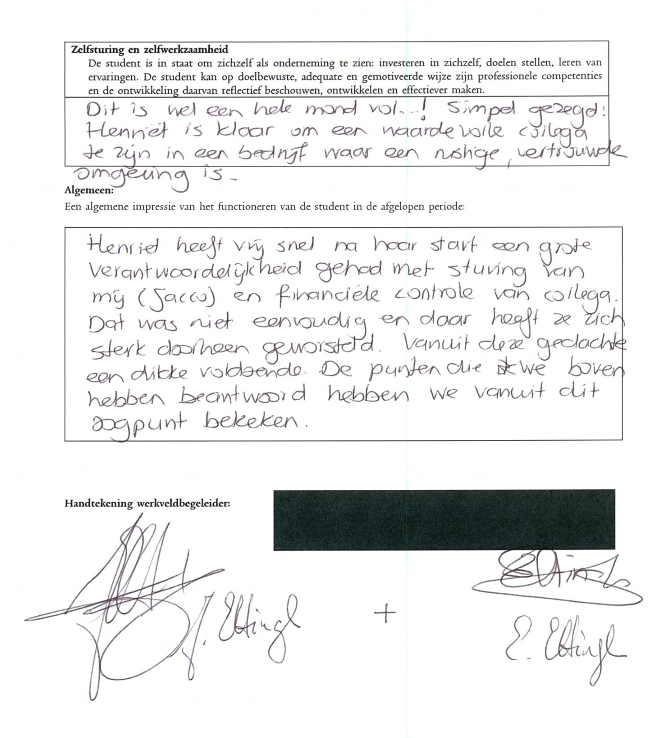 Bijlage 4. Dublin DescriptorenSterkte puntenZwakke- en verbeterpuntenHarde werkerMoeilijk om dingen uit handen te gevenVeel doorzettingsvermogen Te perfectionistisch / het te goed willen doenGoede plannerLastig (definitieve) keuzes te makenGoed overzicht / orde kunnen houdenTe weinig hulp vragenPerfectionistisch 	Niet zo creatiefPositieve houdingNiet veel motivatie als iets niet interessant is of ik weinig toegevoegde waarde zieDenken in oplossingenNiet veel motivatie als iets niet interessant is of ik weinig toegevoegde waarde zieGoed luisterenBehulpzaam en betrokkenSterk in de Nederlandse taalNul-metingJaar 1Jaar 2Jaar 3Jaar 4KT1 - Verandert gedrag duurzaam binnen het domein van sport, bewegen en gezonde leefstijlKT1 - Verandert gedrag duurzaam binnen het domein van sport, bewegen en gezonde leefstijlKT1 - Verandert gedrag duurzaam binnen het domein van sport, bewegen en gezonde leefstijlKT1 - Verandert gedrag duurzaam binnen het domein van sport, bewegen en gezonde leefstijlKT1 - Verandert gedrag duurzaam binnen het domein van sport, bewegen en gezonde leefstijlKT1 - Verandert gedrag duurzaam binnen het domein van sport, bewegen en gezonde leefstijlSGM 1 – Testen, adviseren, begeleiden in het streven naar gezondheidswinst ABCCCSGM 2 – Duurzaam veranderen van gedragABBCCKT2 – Ontwikkelt en adviseert over strategie en beleid in sport en bewegenKT2 – Ontwikkelt en adviseert over strategie en beleid in sport en bewegenKT2 – Ontwikkelt en adviseert over strategie en beleid in sport en bewegenKT2 – Ontwikkelt en adviseert over strategie en beleid in sport en bewegenKT2 – Ontwikkelt en adviseert over strategie en beleid in sport en bewegenKT2 – Ontwikkelt en adviseert over strategie en beleid in sport en bewegenSGM 3 – Planmatig ontwikkelen en implementeren van strategie en beleid-ABCCSGM 4 – Hanteren van strategie en beleidscyclus-ABCCSGM 5 – Bewaken van kwaliteitBCDDDKT3 – Managet de bedrijfsvoering van een sportorganisatieKT3 – Managet de bedrijfsvoering van een sportorganisatieKT3 – Managet de bedrijfsvoering van een sportorganisatieKT3 – Managet de bedrijfsvoering van een sportorganisatieKT3 – Managet de bedrijfsvoering van een sportorganisatieKT3 – Managet de bedrijfsvoering van een sportorganisatieSGM 6 – Managen van financiën-ACCCSGM 7 – Sportaccommodatie- en facilitair management-ABBCSGM 8 – Leiding geven en managen-BBBCKT4 – Ontwikkelt, positioneert en begeleidt sport- en bewegingsprogramma’sKT4 – Ontwikkelt, positioneert en begeleidt sport- en bewegingsprogramma’sKT4 – Ontwikkelt, positioneert en begeleidt sport- en bewegingsprogramma’sKT4 – Ontwikkelt, positioneert en begeleidt sport- en bewegingsprogramma’sKT4 – Ontwikkelt, positioneert en begeleidt sport- en bewegingsprogramma’sKT4 – Ontwikkelt, positioneert en begeleidt sport- en bewegingsprogramma’sSGM 9 – Ontwerpen, organiseren en begeleiden van sport- en bewegingsactiviteitenABCCCKT5 – Creëert kansen en genereert middelen voor sport en bewegenKT5 – Creëert kansen en genereert middelen voor sport en bewegenKT5 – Creëert kansen en genereert middelen voor sport en bewegenKT5 – Creëert kansen en genereert middelen voor sport en bewegenKT5 – Creëert kansen en genereert middelen voor sport en bewegenKT5 – Creëert kansen en genereert middelen voor sport en bewegenSGM 10 – Ondernemen, ontwikkelen en innoveren-BBBCSGM 11 – Toepassen van sportmarketing & PR-ABBCSGM 12 – Inspelen op ontwikkelingen (omgevingsbewustzijn)-BBCCKT6 – Verricht praktijkgericht onderzoek en vervult zijn rol als kenniswerker in de sportwereldKT6 – Verricht praktijkgericht onderzoek en vervult zijn rol als kenniswerker in de sportwereldKT6 – Verricht praktijkgericht onderzoek en vervult zijn rol als kenniswerker in de sportwereldKT6 – Verricht praktijkgericht onderzoek en vervult zijn rol als kenniswerker in de sportwereldKT6 – Verricht praktijkgericht onderzoek en vervult zijn rol als kenniswerker in de sportwereldKT6 – Verricht praktijkgericht onderzoek en vervult zijn rol als kenniswerker in de sportwereldSGM 13 – Onderzoeken en adviseren-ABBCKerntaak overstijgende competentiesKerntaak overstijgende competentiesKerntaak overstijgende competentiesKerntaak overstijgende competentiesKerntaak overstijgende competentiesKerntaak overstijgende competentiesSGM 14 – Ontwikkelen en borgen van sporteigenheid (sportbewustzijn)-BCCCSGM 15 – Samenwerken en samenwerkend lerenBBCCCSGM 16 – Communicatie-ABBCSGM 17 – Reflecteren en leren-BCCCSGM 18 – Zelfsturing en zelfwerkzaamheidBCDDDCompetentieJaar 1Jaar 2Jaar 3Jaar 4KT1 - Verandert gedrag duurzaam binnen het domein van sport, bewegen en gezonde leefstijlKT1 - Verandert gedrag duurzaam binnen het domein van sport, bewegen en gezonde leefstijlKT1 - Verandert gedrag duurzaam binnen het domein van sport, bewegen en gezonde leefstijlKT1 - Verandert gedrag duurzaam binnen het domein van sport, bewegen en gezonde leefstijlKT1 - Verandert gedrag duurzaam binnen het domein van sport, bewegen en gezonde leefstijlSGM 1 – Testen, adviseren, begeleiden in het streven naar gezondheidswinst d.m.v sport- en bewegingsprogramma’sFit For LifeHealth CheckStageMethoden en Technieken (A3)Tentamen BOK (A3)Stage (A3 en A4)Preparation Course Actieve en Gezonde leefstijlFitnesstrainer ACapita selecta 10 - Sport, bewegen en technologieSGM 2 – Duurzaam veranderen van gedrag binnen het domein van sport- bewegen en gezonde leefstijlFit For LifeSBG 2Health CheckStageSportpraktijk 4Tentamen BOK (A3)Stage (A3 en A4)Preparation Course Actieve en Gezonde leefstijlVitale stad 1Tentamen BOK SGM 1Fitnesstrainer ACapita selecta 10 – Sport, bewegen en technologieKT2 – Ontwikkelt en adviseert over strategie en beleid in sport en bewegenKT2 – Ontwikkelt en adviseert over strategie en beleid in sport en bewegenKT2 – Ontwikkelt en adviseert over strategie en beleid in sport en bewegenKT2 – Ontwikkelt en adviseert over strategie en beleid in sport en bewegenKT2 – Ontwikkelt en adviseert over strategie en beleid in sport en bewegenSGM 3 – Planmatig ontwikkelen en implementeren van strategie en beleidPODSBG 3Sportstimuleringsplan (A4)Visie (A4)Preparation Course Beleid in SBGVitale stad 1Tentamen BOK SGM 1Minor Online marketingSGM 4 – Hanteren van strategie en beleidscyclusSportstimuleringsplan (A4)Preparation Course Beleid in SBGStage JOGGVitale stad 1Vitale stad 2Tentamen BOK SGM 1SGM 5 – Bewaken van kwaliteitTentamen BOK (B2)Sportstimuleringsplan (A4)Vitale stad 1Tentamen BOK SGM 1Stage tennisreis.nlEindproduct COP – WIDM Minor Online marketingStage Tennisreis.nlAfstudeeronderzoekKT3 – Managet de bedrijfsvoering van een sportorganisatieKT3 – Managet de bedrijfsvoering van een sportorganisatieKT3 – Managet de bedrijfsvoering van een sportorganisatieKT3 – Managet de bedrijfsvoering van een sportorganisatieKT3 – Managet de bedrijfsvoering van een sportorganisatieSGM 6 – Managen van financiënPODSBG 4OndernemingsplanTentamen BOK (B2)Vitale stad 2Stage tennisreis.nlMinor Online marketingStage Tennisreis.nlSGM 7 – Sportaccommodatie- en facilitair managementTentamen BOK (B2)Stage tennisreis.nlStage Tennisreis.nlMinor Online marketingSGM 8 – Leiding geven en managen StageSBG 4Sportpraktijk 4CMV met het team-ontwikkelingsplan (B1)Tentamen BOK (B1)Tentamen BOK (B2)Stage Tennisreis.nlMinor Online marketingStage Tennisreis.nlKT4 – Ontwikkelt, positioneert en begeleidt sport- en bewegingsprogramma’sKT4 – Ontwikkelt, positioneert en begeleidt sport- en bewegingsprogramma’sKT4 – Ontwikkelt, positioneert en begeleidt sport- en bewegingsprogramma’sKT4 – Ontwikkelt, positioneert en begeleidt sport- en bewegingsprogramma’sKT4 – Ontwikkelt, positioneert en begeleidt sport- en bewegingsprogramma’sSGM 9 – Ontwerpen, organiseren en begeleiden van sport- en bewegingsactiviteiten SBG 1Sportevent Sportpraktijk 2Sportpraktijk 4SporttrainingStageCMV interventie voor doelgroep (A3)Tentamen BOK (A3)Run-Bike-Run (A3)Stage (A3 en A4)Preparation Course Actieve en Gezonde leefstijlFitnesstrainer AKT5 – Creëert kansen en genereert middelen voor sport en bewegenKT5 – Creëert kansen en genereert middelen voor sport en bewegenKT5 – Creëert kansen en genereert middelen voor sport en bewegenKT5 – Creëert kansen en genereert middelen voor sport en bewegenKT5 – Creëert kansen en genereert middelen voor sport en bewegenSGM 10 – Ondernemen, ontwikkelen en innoverenSBG 4OndernemingsplanTentamen BOK (B1)Sportpraktijk (B1)Visie (A4)Preparation Course Beleid in SBGVitale stad 2Capita selecta 10 – Sport, bewegen en technologieStage tennisreis.nlEindproduct COP – WIDMMinor Online marketingStage Tennisreis.nlAfstudeeronderzoekSGM 11– Toepassen van sportmarketing & PRSBG 4OndernemingsplanTentamen BOK (B1)Vitale stad 2Stage tennisreis.nlMinor Online marketingStage Tennisreis.nlAfstudeeronderzoekSGM 12 – Inspelen op ontwikkelingen (omgevingsbewustzijn)PODSBG 3OndernemingsplanTentamen BOK (B1)Tentamen BOK (A3)Stage (A3 en A4)Beleidsanalyse (A4)Sportstimuleringsplan (A4)Visie (A4)Preparation Course Beleid in SBGVitale stad 2Rapid ReviewCapita Selecta 7 Netwerken in de sportCapita selecta 10 – Sport, bewegen en technologieStage tennisreis.nlMinor Online marketingAfstudeeronderzoekKT6 – Verricht praktijkgericht onderzoek en vervult zijn rol als kenniswerker in de sportwereldKT6 – Verricht praktijkgericht onderzoek en vervult zijn rol als kenniswerker in de sportwereldKT6 – Verricht praktijkgericht onderzoek en vervult zijn rol als kenniswerker in de sportwereldKT6 – Verricht praktijkgericht onderzoek en vervult zijn rol als kenniswerker in de sportwereldKT6 – Verricht praktijkgericht onderzoek en vervult zijn rol als kenniswerker in de sportwereldSGM 13 – Onderzoeken en adviserenFit For LifeHealth CheckSportpraktijk 2EssayTentamen BOK (B1)Sportonderzoek opzet en uitvoering (B1+B2)Stage (B1 en B2)Methoden en Technieken (A3)De Run-Bike-Run (A3)CMV interventie voor doelgroep (A3)Stage (A3 en A4)Beleidsanalyse (A4)Sportstimuleringsplan (A4)Keuzevak SportpsychologieVitale stad 1Vitale stad 2Rapid ReviewStage tennisreis.nlMinor Online marketingAfstudeeronderzoekKerntaak overstijgende competentiesKerntaak overstijgende competentiesKerntaak overstijgende competentiesKerntaak overstijgende competentiesKerntaak overstijgende competentiesSGM 14 – Ontwikkelen en borgen van sporteigenheid (sportbewustzijn)Sporthart SBG 1 SBG 2SBG 3SBG 4Sportpraktijk 1Sportpraktijk 2Sportpraktijk 4EssaySporttrainingOndernemings-planSportpraktijk (B1)De Run-Bike-Run (A3)Beleidsanalyse (A4)Stage tennisreis.nlMinor Online marketingSGM 15 – Samenwerken en samenwerkend lerenSporteventFit For LifeStage Keuzevak SportpsychologieCMV Het team- ontwikkelingsplan (B1)Stage (B1 en B2)CMV interventie voor doelgroep (A3)Stage (A3 en A4)Beleidsanalyse (A4)Debatteren (A4)Visie (A4)Preparation Course Beleid in SBGStage tennisreis.nlOpdrachten met de COP Stage tennisreis.nlMinor Online marketingSGM 16 – CommunicatieSporteventPODEssaySBG 3Stage Tentamen BOK (B1)Stage (B1 en B2)CMV Persoonlijk leiderschap (B2) De Run-Bike-Run (A3)CMV interventie voor doelgroep (A3)Stage (A3 en A4)Debatteren (A4)Sportstimuleringsplan (A4)Preparation Course Beleid in SBGVitale stad 1Vitale stad 2Stage tennisreis.nlFitnesstrainer AOpdrachten met de COP Eindproduct COP – WIDMCapita Selecta 7 Netwerken in de sportStage tennisreis.nlMinor Online marketingAfstudeeronderzoekSGM 17 – Reflecteren en lerenSporthart SLBFit For LifeStage Stage (B1 en B2)CMV Persoonlijk leiderschap (B2) CMV interventie voor doelgroep (A3)Stage blok (A3 en A4)Keuzevak SportpsychologieSLBSLBStage tennisreis.nlEindproduct COP – WIDMCapita Selecta 7 Netwerken in de sportStage tennisreis.nlMinor Online marketingAfstudeeronderzoekSGM 18 – Zelfsturing en zelfwerkzaamheidSporteventPODEssaySLBSBG 3Stage (B1 en B2)CMV Persoonlijk Leiderschap (B2)Keuzevak SportpsychologieSLBSLBRapid ReviewStage tennisreis.nlEindproduct COP – WIDMOpdrachten met de COP Fitnesstrainer ACapita Selecta 7 Netwerken in de sportStage tennisreis.nlMinor Online marketingAfstudeeronderzoekKennis en inzichtHeeft aantoonbare kennis en inzicht van een vakgebied, waarbij wordt voortgebouwd op het niveau bereikt in het voortgezet onderwijs en dit wordt overtroffen; functioneert doorgaans op een niveau waarop met ondersteuning van gespecialiseerde handboeken, enige aspecten voorkomen waarvoor kennis van de laatste ontwikkelingen in het vakgebied is vereist.Toepassen kennis en inzichtIs in staat om zijn/haar kennis en inzicht op dusdanige wijze toe te passen, dat dit een professionele benadering van zijn/haar werk of beroep laat zien, en beschikt verder over competenties voor het opstellen en verdiepen van argumentaties en voor het oplossen van problemen op het vakgebied.OordeelsvormingIs in staat om relevante gegevens te verzamelen en te interpreteren (meestal op het vakgebied) met het doel een oordeel te vormen dat mede gebaseerd is op het afwegen van relevante sociaal-maatschappelijke, wetenschappelijke of ethische aspecten.CommunicatieIs in staat om informatie, ideeën en oplossingen over te brengen op een publiek bestaande uit specialisten of niet-specialisten.LeervaardighedenBezit de leervaardigheden die noodzakelijk zijn om een vervolgstudie die een hoog niveau van autonomie veronderstelt aan te gaan.